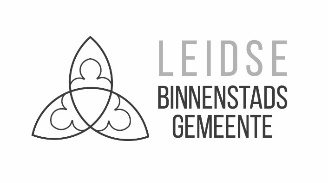 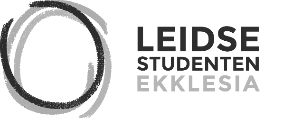 orde van dienst Witte Donderdag 18 april 2019Vierde in de serie diensten ‘Anonieme personages in het Johannesevangelie’Voorgangers: ds. Margreet Klokke &Christiane van den Berg-SeiffertOuderling van dienst: Diony BreedveldOrganist: Willeke SmitsLeidse Cantorij o.l.v. Hans BronsInleidend orgelspel: Schmücke dich, o liebe Seele (BWV 180) – Johann Sebastian Bach (1685-1750)Ontsteken van de kaarsenMeditatief orgelspel: Herzlich tut mich verlangen (BWV 727) – Johann Sebastian Bach (1685-1750)Begroeting door de ouderling van dienstvoorbereidingLied (staande): Psalm 67: 1, 3Stilte, Bemoediging & GroetKyriëgebed, gezongen kyrië door gemeente en cantorijLoflied: LB 650: 1, 2, 3 (cantorij), 4dienst van het woordGebedSchriftlezing: Johannes 13: 1-15 en 21-30Cantorij: Jesus bleibet meine Freude – Johann Sebastian Bach (1685-1750)OverwegingLied (staande): LB 559dienst van de tafelOrgelspel: Holy Jesus, by Thy Passion uit de Crucifixion – John Stainer (1840-1901)Voorbeden, Stil gebed, DankzeggingTafelgebedCantorij: Sanctus uit de Communion Service in F – Herbert Sumsion (1899-1995)Cantorij: Benedictus uit de Communion Service in F – Herbert Sumsion (1899-1995)Vervolg tafelgebedOnze VaderVredegroetUitdelingswoordenGemeenschap van de tafelCantorij: Agnus Dei uit de Communion Service in F – Herbert Sumsion (1899-1995)Cantorij: Osculetur me – Giovanni Pierluigi da Palestrina (1525-1594)LofprijzingSlotlied (staande): LB 103c: 1, 2 (cantorij), 3Zegen (met gezongen Amen)In stilte verlaten wij de kerk. Wie dat wil, kan ook nog in de stilte verblijven.Goede Vrijdag 19 april, 19.30 uurds. Margreet Klokke, m.m.v. de Leidse CantorijStille Zaterdag 20 april, 22 uur: Paaswakeds. Christiane van den Berg-Seiffert en ds. Margreet KlokkeZondag 21 april, 10 uur: Paasvieringds. Margreet Klokke, m.m.v. de Leidse CantorijInformatie over de LSE vindt u op: https://vereniging.ekklesialeiden.nl/Informatie over de LBG vindt u op: www.leidsebinnenstadsgemeente.nlHier vindt u o.a. het tweewekelijkse nieuwsblad Op de Hoogteen alle informatie omtrent het 25-jarig Jubileum van de gemeente.Collectebonnen zijn verkrijgbaar via www.protestantsegemeenteleiden.nl/webwinkel. U hebt hiervoor wel uw registratienummer in de Protestantse Gemeente Leiden nodig.Preek en gebeden worden a.s. dinsdag op de website van de Leidse Binnenstadsgemeente geplaatst. U kunt ze daar, wanneer u wilt, nog eens nalezen.Wanneer u naar aanleiding van de inhoud van de dienst een gesprek wilt met de voorganger, kunt u contact opnemen:ds. Margreet Klokke: klokke@leidsebinnenstadsgemeente.nl / T. 06-48228505Christiane vd Berg: christianevandenberg@ekklesialeiden.nl / T. 071-5125137